Победители, так держать!	Серия мероприятий  в рамках Всемирного дня прав потребителей – 2019 в  объединении «Начни своё дело» (рук. Гильмуллина Г.Р.) завершилась награждением учащихся, участвовавших в творческих конкурсах,  организованных  Управлением  Роспотребнадзора по Свердловской области. Ребята участвовали в трёх номинациях конкурса и 20 марта были определены победители. Номинация: «Смарт – планета», Дерепа Аделина – 1 место.Номинация:  «Назад в будущее», Гиль Алина – 1 место, Южакова Лолита – 2 место.Номинация:  литературный конкурс «Мой умный дом», Барбашина Юлия – 1 место. 	Победители были награждены Дипломами и получили в подарок флеш-карты, участники – благодарственные письма. Кроме того, Дипломами награждены директор МБУ ДО ТДДТ Ю.В. Сорочкина и педагог дополнительного образования Г.Р. Гильмуллина. Репортаж об итогах конкурса был показан телекомпанией «Тагил – ТВ» и  «Телекон» (выпуск от 20.03.2019г.). Интервью с победителями и участниками конкурса будет опубликовано в ближайшем номере газеты «Здоровая среда».  Молодцы ребята! Так держать!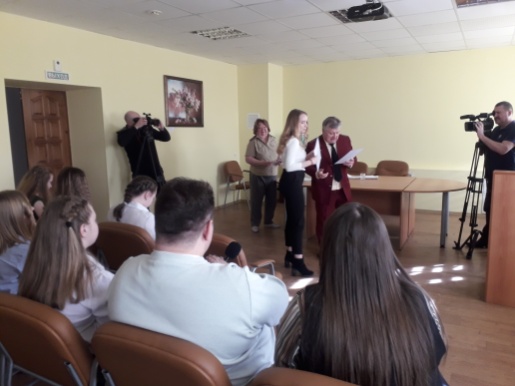 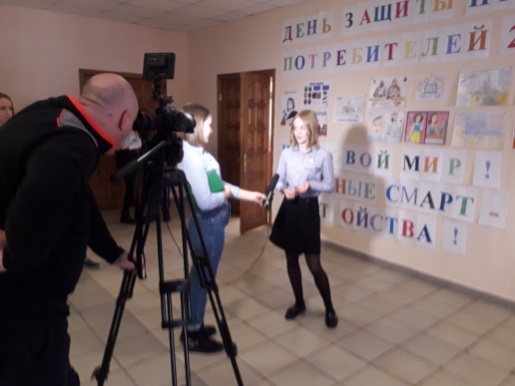 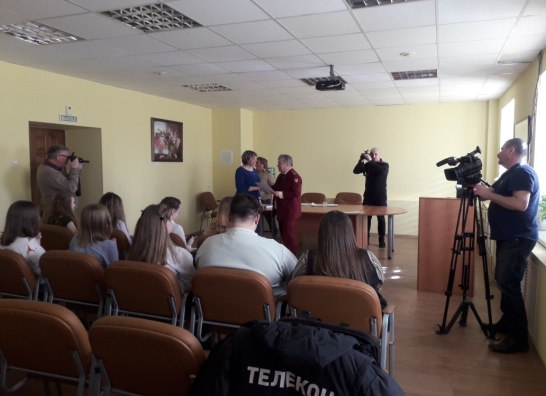 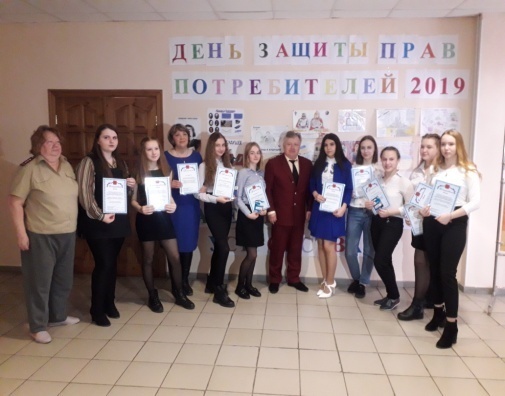 